Новогодний сценарий для 2 – 3 классов «Как встречают Новый год в разных странах!»Цели сценария: ознакомить школьников 2-3 классов с новогодними традициями разных стран мира; расширять кругозор учащихся: развивать их творческие способности, смекалку, ловкость; формировать толерантное отношение учащихся к другим культурам, обычаям и народам, способствовать сплочению коллектива класса, бережного отношения к младшим.     Подготовка к проведению: классы, рекреации  украшены  воздушными шарами, елкой, мишурой, новогодними игрушками.. Ход игры: просмотр презентации (видеопутеществие) Деление классов на шесть командИгра по станциям (время на станции 7 минут)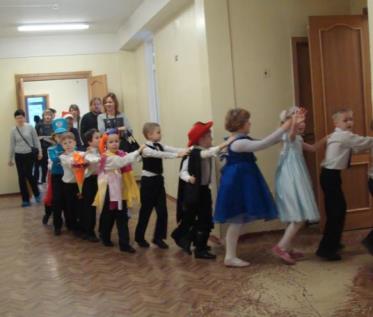 Англия – краткое сообщение о новогодних традициях и обычаях, викторина Игра: «Забей гол»Инвентарь: ворота украшенные шарами, два мяча.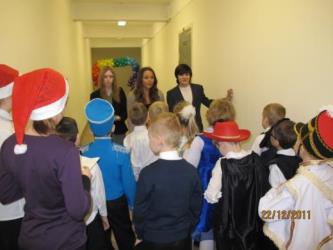 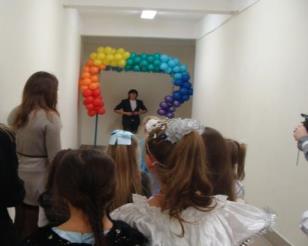 Испания - краткое сообщение о новогодних традициях и обычаях, викторина.  Разучивание новогодней песни на испанском языкеОборудование: магнитофон, диск, разовые тарелки, виноград.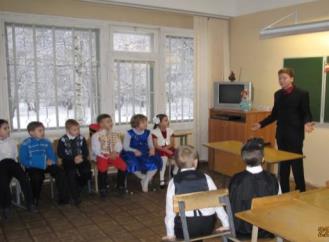 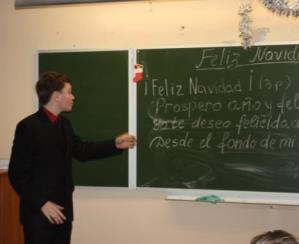 Греция- краткое сообщение о новогодних традициях и обычаях, викторина.Разучивание танца «Сиртаки», викторинаОборудование: магнитофон, диск, разовые тарелки, мандарины, гранат, конфеты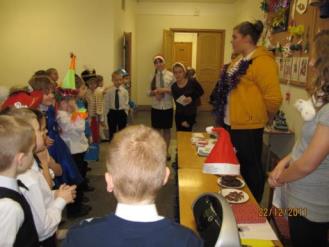 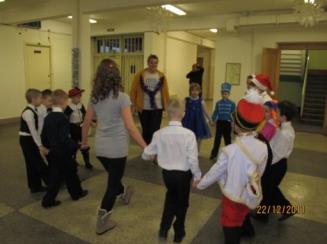 Лапландия краткое сообщение о новогодних традициях и обычаях, викторинаЭстафетаИнвентарь: два мяча (фитбол),стойка-елочка, колокольчик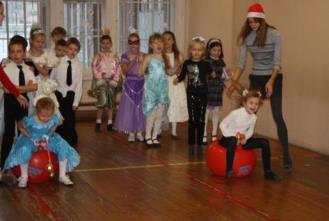 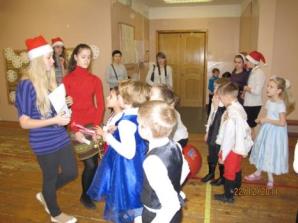 Экватор - информация, викторина Оборудование: обручи 8 штук, глобус, секундомер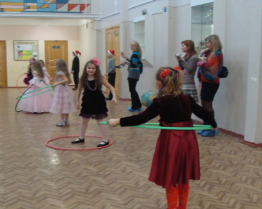 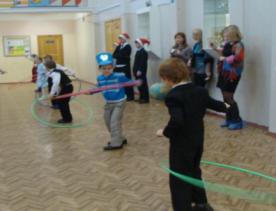 Станция «Сюрприз» - проходят через лабиринт и вручение подарков от Деда  МорозаСценарий написали: Зарандия Л.С.  Юрьева Н.В.